 Asociácia zamestnávateľských zväzov a združení SR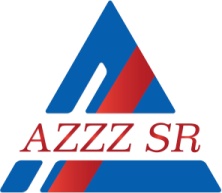 Materiály na rokovanie HSR SR  Dňa 27. februára 2017									č. 2)Stanoviskok Národnému akčnému plánu Sčítania obyvateľov, domov a bytov 2021 na roky 2017 – 2020.Všeobecne k návrhu:Štatistický úrad Slovenskej republiky predkladá na schválenie návrh Národného akčného plánu Sčítania obyvateľov, domov a bytov 2021 na roky 2017 – 2020 (ďalej „NAP SODB 2021“). Jeho vypracovanie vyplýva z materiálu Informácia o Sčítaní obyvateľov, domov a bytov 2021 v Slovenskej republike, ktorú vláda Slovenskej republiky zobrala na vedomie dňa 17. augusta 2016 a z Plánu práce vlády na rok 2017.  Sčítanie obyvateľov, domov a bytov (ďalej „SODB“) patrí z hľadiska prípravy a realizácie k najnáročnejším štatistickým zisťovaniam. V roku 2021 bude SODB opäť súčasťou celosvetového programu populačných, domových a bytových cenzov pod vedením Európskej únie (ďalej „EÚ“) a Organizácie Spojených národov. Všetky členské štáty EÚ majú povinnosť zaradiť do sčítania rovnaké, resp. porovnateľné definície zisťovaných údajov. Takáto striktná koordinácia sčítania v jednotlivých štátoch zabezpečí porovnateľnosť cenzových údajov a ich mnohostranné využitie nielen na národnej, európskej, ale aj širšej medzinárodnej úrovni.Po analýze spoločenskej situácie v súlade s Programovým vyhlásením vlády Slovenskej republiky na roky 2016 – 2020, ktoré vyjadruje podporu sčítaniu so zníženou administratívnou záťažou obyvateľov,  Štatistický úrad SR navrhol uskutočniť na Slovensku v roku 2021 sčítanie založené na integrácii údajov z viacerých zdrojov (od obyvateľov, z vybraných registrov a administratívnych zdrojov). Úspešný prechod od vyčerpávajúceho sčítania k integrovanému sčítaniu nie je však možný bez partnerskej spolupráce Štatistického úradu SR s vybranými ministerstvami, ostatnými ústrednými orgánmi štátnej správy, organizáciami v ich pôsobnosti a samosprávou. Predložený návrh NAP SODB 2021 je platformou na realizáciu tejto spolupráce a zároveň prvým koncepčným výstupom z tejto spolupráce.S prípravou návrhu NAP SODB 2021 začal Štatistický úrad SR bezprostredne po tom, ako vláda Slovenskej republiky zobrala na vedomie Informáciu o Sčítaní obyvateľov, domov a bytov 2021 v Slovenskej republike. Zriadil expertný tím na prípravu NAP SODB 2021, do ktorého na výzvu Štatistického úradu SR nominovali svojich zástupcov oslovené ministerstvá, ostatné ústredné orgány štátnej správy, organizácie v ich pôsobnosti, ako aj Združenie miest a obcí Slovenska a Únia miest Slovenska. Poslaním expertného tímu bolo vypracovať návrh NAP SODB 2021 v súlade s koncepčným zámerom sčítania predloženým vláde Slovenskej republiky v už spomínanej Informácii o Sčítaní obyvateľov, domov a bytov 2021 v Slovenskej republike. Expertný tím mal svoj štatút a riadil sa rokovacím poriadkom schváleným predsedom Štatistického úradu SR.  Expertný tím sa stretol spolu trikrát (14. októbra 2016, 14. novembra 2016 a 11. januára 2017). Predložený návrh NAP SODB 2021 je výsledkom kompromisu, na ktorom sa zástupcovia všetkých zúčastnených strán dohodli. Návrh NAP SODB 2021 nepokrýva celú prípravu cenzu, ale predovšetkým tie oblasti a činnosti, kde je nevyhnutná spolupráca a súčinnosť s vybranými ministerstvami, ostatnými ústrednými orgánmi štátnej správy, organizáciami v ich pôsobnosti a samosprávou. Obsahuje harmonogram konkrétnych úloh, ktorých splnenie je na uskutočnenie prvého integrovaného sčítania v podmienkach Slovenskej republiky nevyhnutné. Predložený návrh NAP SODB 2021 akcentuje myšlienku, že zodpovednosť za vykonanie sčítania nesie v súlade s európskou legislatívou Slovenská republika a Štatistický úrad SR bol realizáciou sčítania poverený vládou Slovenskej republiky. 8 cieľov a na ne nadväzujúce konkrétne aktivity, na ktorých sa členovia expertného tímu na prípravu NAP SODB 2021 dohodli, je presvedčivým dôkazom o tom, že sčítanie obyvateľov, domov a bytov je štatistickým projektom so širokým dosahom, ktorý si vyžaduje spoluprácu a podporu celej spoločnosti.    Vyhodnotenie medzirezortné pripomienkového konania tvorí súčasť predkladaného materiálu.Návrh NAP SODB 2021 sa na rokovanie Hospodárskej a sociálnej rady Slovenskej republiky predkladá bez rozporu.      Stanovisko AZZZ SR :AZZZ SR berie predložený materiál na vedomie. Záver :AZZZ SR odporúča materiál na ďalšie legislatívne konanie.